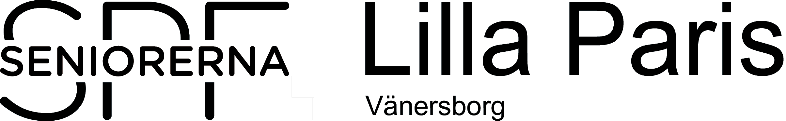  Verksamhetsberättelse för 2018Styrelsen för SPF Lilla Paris i Vänersborg får härmed avge berättelse för verksamhetsåret 2018. Föreningens 39:e verksamhetsår har lagts till handlingarna och de aktiviteter som ägt rum har varit av skiftande karaktär. Årsmötet hölls den 21 februari 2018 i IOGT-NTO-gården Stjärnan. Parentation hölls över de medlemmar som avlidit under året. Lilla Paris kören medverkade. Medlemsantalet var den 31 december 698. En minskning med 37 medlemmar  . Föreningen hade 11 vänmedlemmar. Den styrelse som valdes bestod efter konstituering av följande ledamöter: Ordförande, Gunnar Henriksson, vice ordf. Ausma Pavulans, sekr, Bibbi A. Henriksson, kassör Gunnel Jende. Övriga ledamöter: Sven-Ingvar Eriksson, Kjell Gustavsson, Britt-Marie Andreasson, Annika Ahnfelt, Ingvar Kleinert, Gerd Eriksson och Ann-Margreth Stenström. Styrelsen har under året haft 9 protokollförda sammanträden. Medlemssekreterare: Kjell Gustavsson och Göte Johansson. Styrelsen valdes att representera Lilla Paris vid SPF Älvsborgs Norra distrikts årsstämma. Ledamöter i Kommunala Pensionärsrådet har varit Bruno Thorson och Siv Gustavsson. Ersättare Christina Lindegren och Gunnar Lund. Kontakten – Trygghetsringningen Föreningens ansikte utåt är kontakten där medlemmarna är välkomna att ringa eller göra personliga besök. Där kan man framföra önskemål av olika slag samt anmäla sig till studiecirklar, resor mm. För Kontakten ansvarade Kerstin Bergenfeldt och Ann-Margreth Stenström. Trygghetsringningen sköts också från Kontakten och ingår i den medlemsvård som gäller främst ensamstående medlemmar. För verksamheten på Kontakten har följande ansvarat: Kerstin Bergenfeldt, Sigbritt Sandgren, Siv Gustavsson, Mattis Prins, Ann-Margreth Stenström, Ulla Libom, Ingrid Sandén, Mona Lindström och Rolf Skoglund. Programverksamheten Under året har genomförts totalt 17 program och dessa har varit mycket välbesökta. Programansvariga för vårens  program har varit Kjell Gustavsson, Ann-Margreth Stenström, Gunnar Henriksson och Annika Ahnfelt. För höstens program har Kjell Gustavsson, Annika Ahnfelt och Gerd Eriksson ansvarat.För framtagande av programbladen har Göte Johansson och Kjell Gustavsson ansvarat. För utskicken till våren har Bibbi Henriksson ansvarat och för utskicken till höstens aktiviteter har Gunnar Henriksson ansvarat. Studiekommittén Kjell Gustavsson.Studieförbundet Vuxenskolan i Väst Studiecirklar och kulturarrangemang har bedrivits i samarbete med studieförbundet Vuxenskolan och samarbetet har varit gott. Utvecklingsråd i Studieförbundet Vuxenskolan i Väst Representanter för SPF Lilla Paris i Utvecklingsrådet har varit Kjell Gustavsson. Hörselombud Berit Swärd. Trafikombud Ingvar Kleinert. Klubbkommittén ansvarar för serverings- och lotteriverksamheten vid sammankomsterna på tisdagarna. Detta är en mycket viktig trivselfaktor. Kommittén består av två kaffegrupper som svarar för servering och lotteri vid varannan sammankomst. Våren 2018:Grupp 1:  Kerstin Jeppson, Eivor Russberg, Barbro Gruselloch Kjell Gustavsson. Grupp 2: Gerd Eriksson, Bertil Eriksson, Marianne Segertoft, Hans Segertoft och Gerd Axelsson. Reserver: Kerstin Lång, Ann-Marie Robertsson, Rose-Marye Rosheden. Hösten 2018.Grupp 1: Kerstin Jeppson, Eivor Russberg, Barbro Grusell, Kjell Gustavsson och Maria Åberg.Grupp 2: Gerd Eriksson, Bertil Eriksson, Marianne Segertoft, Hans Segertoft och Gerd Axelsson.Reserver: Kerstin Lång, Rose-Marye Rosheden och Annette Bogren.Boule För denna verksamhet svarar Lise-Lotte Brennelid,  I Boulealliansen valdes Lise-Lotte Brennelid som representant för SPF Lilla Paris, Vänersborg. Boulealliansen Lars-Åke Larsson. Lilla Paris sångkör Ledare: Ingemar Stenström. Lunchtest Pähr Holmgren samordnar en grupp som går ut och testar lunchrestauranger. Reseansvarig Annika Ahnfelt och Ann-Margreth Stenström.StudiebesökUnder våren anordnade Kjell Gustavsson ett besök på Såtenäs och under hösten anordnade  han en uppskattad resa till Lundens gård, där Anders Lunneryd informerade om ekologisk odling av äldre spannmålssorter och tekniker för att undvika kemikalier i jordbruket.UtflyktEn utflykt till Bergagården i maj månad anordnades av Gerd och Bertil Eriksson som stod för inköp och korvgrillning, Kjell Gustavsson hade ordnat en poängpromenad.Mötesreferat Sven-Ingvar Eriksson och Britt-Marie Andreasson. Referaten inlämnades till TTELA och Vänersborgaren. Från och med januari 2017 är vi medlemmar i Visit Vänersborg-Trollhättan, som annonserar i TTELA om månadsaktiviteter. Mötesfotograf Kjell Gustasson och Göte Johansson. Föreningens samverkan med andra föreningar KPR , samverkansmöte med PRO och SKPF förmöte 4 gånger och 4 gånger med socialnämndens politiker samt en budgetinformation från Kommunen.  Möte med HSO, Handikappföreningarnas samarbetsorganisation i Vänersborg 1 gång per år. Ideella aktiviteter Till exempel: caféverksamhet på Edsgatan 37, Majken Karlsson 1 gång i månaden. Cafe Gläntan: Kerstin Bergenfeldt, Hans Bergenfeldt.Hjärnkoll Erwin Ljunggren, Roger Erikson och Annette Bogren deltog i distriktsmästerskapet. Sveriges NationaldagTyvärr hade föreningen inte möjlighet att delta detta året.Medlemsregister Göte Johansson och Kjell Gustavsson. Webbansvarig: Göte Johansson och Bibbi A. Henriksson Valberedning Olle Lind sammankallande, Kerstin Bergenfeldt och Marianne Segertoft. Revisorer Bengt Ramberg och Rolf Skoglund. Ersättare Birgitta Isacsson och Ann-Marie Robertsson. Till sist vill styrelsen för SPF Seniorerna Lilla Paris framföra ett stort tack till alla, såväl enskilda som i olika kommittéer, som arbetat oegennyttigt för vår förenings bästa. Vänersborg i februari 2019För styrelsen Gunnar Henriksson Ordförande